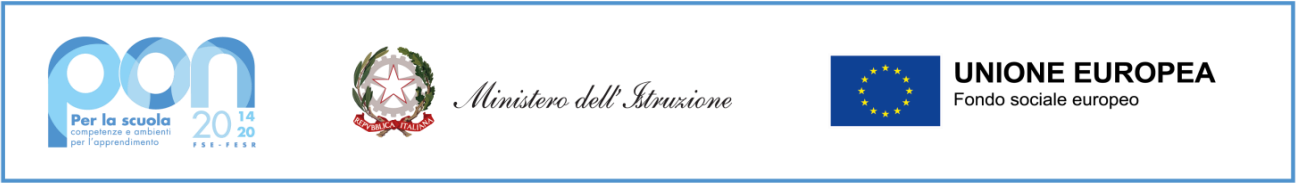 Allegato BAL DIRIGENTE SCOLASTICOI. C. “San Giovanni Bosco-De Carolis”San Marco in LamisOggetto: 	SCHEDA DI AUTOVALUTAZIONE PER LA SELEZIONE DI FIGURE PROFESSIONALI TRA IL PERSONALE INTERNO	PROGETTO PON FESR REACT EU “Digital Board: trasformazione digitale nella didattica e nell'organizzazione”	Codice Identificativo: 13.1.2A-FESRPON-PU-2021-320                                 CUP: D39J21016630006Il/La sottoscritto/aCOGNOME  _______________________________________ NOME  ______________________________CODICE FISCALE ___________________________________ DATA DI NASCITA _______________________ LUOGO DI NASCITA _______________________________________________ PROVINCIA _____________ COMUNE DI RESIDENZA ____________________________________________ PROVINCIA ____________ VIA/PIAZZA/CORSO ______________________________________________ N. _______ CAP __________ TELEFONO ___________________________ E-MAIL ____________________________________________avendo preso visione dell’Avviso di selezione indetto dal Dirigente Scolastico dell’Istituto Comprensivo “San Giovanni Bosco- De Carolis” di San Marco in Lamis per la selezione di Progettista/Collaudatore interno nell’ambito del progetto PON FESR REACT EU “Digital Board: trasformazione digitale nella didattica e nell'organizzazione” e chiesto di partecipare alla procedura di selezione quale ProgettistaCollaudatorevalendosi delle disposizioni di cui all'art. 46 del DPR 28/12/2000 n. 445, consapevole delle sanzioni stabilite per le false attestazioni e mendaci dichiarazioni, previste dal Codice Penale e dalle Leggi speciali in materia e preso atto dei titoli da valutare per la realizzazione dei percorsi formativi suindicati,DICHIARAdi possedere le seguenti esperienze nell’utilizzo delle tecnologie informatiche in ambito scolastico: ____________________________________________________________________________________________________________________________________________________________________________________________________________________________________________________________________________________________________________________________________________di possedere i seguenti altri titoli ed esperienze/competenze valutabili:Data 		Firma   ___________________________Tabella di valutazionePunteggioPuntiLaurea specialistica o vecchio ordinamentoPunti 5 per votazione fino a 100 Punti 6 per votazione 101 a 107Punti 7 per votazione da 108 a 110Punti 8 per votazione 110 e lodeLaurea triennalePunti 4 Diploma (ove non in possesso di laurea)Punti 3Certificazioni informatichePunti 1 per ogni certificazioneFino ad un massimo di 3 puntiPartecipazione a corsi di formazione attinenti alla tipologia dell’incarico (uso delle tecnologie nella didattica)Punti 2 per ogni corsoFino ad un massimo di 8 puntiEsperienze professionali specifiche coerenti con la tipologia dell’incaricoPunti 2 per ogni corsoFino ad un massimo di 8 puntiProgettista/collaudatore in analoghi progetti PON/PNSDPunti 3 per ogni anno Fino ad un massimo di 9 puntiPrecedenti esperienze in altri progetti PON/PNSD e conoscenza della piattaforma GPU e SIF 2020Punti 3per ogni anno Fino ad un massimo di 9 puntiIncarico animatore digitalePunti 3 per ogni attivitàFino ad un massimo di 9 puntiIncarico componente Team per l'innovazione digitalePunti 2 per ogni esperienzaFino ad un massimo di 6 punti